Circle the metallic element in each.Draw a slash through the molecule to show the half that would fall off.  How many pieces will this fall apart into if made into an aqueous solution? (circle your choice)True / False: Mark (T) true or (F) in each blank____  solutions are heterogeneous mixtures____  solutions are clear ____  the dissolved substance will eventually settle out of a solutionFor each, write a dissociation equation (something like "A(s) -> B(aq) + C(aq)") .  Include charges (+1, +2, etc) and phase notation (s, L, g,  aq)K2S(s) dissolving.  Show each ion separately.________ --> ________ + ________ + ________CO2(s) dissolving.   ________ --> ________  Zn(NO3)2 dissolving.  Show each ion separately.________ --> ________ + ________ + ________Mg(C2H3O2)2(s) dissolving.  Show each ion separately.________ --> ________ + ____________ + ____________HC2H3O2(L) dissolving.  Show each ion separately.________ --> ________ + ____________ + ____________Drawings!In the beaker on the left, draw the indicated solid, repeating the formula three times.In the beaker on the right, draw what the substance would look like with water added. For each molecule below circle a choice to indicate how many particles you wouldexpect it to form in solution.(a) C2H3OH 		1 particle 2 particles 3 particles 4 particles 5 particles(b) SO3 			1 particle 2 particles 3 particles 4 particles 5 particles(c) Li3PO4 		1 particle 2 particles 3 particles 4 particles 5 particles(d) FeF3 		1 particle 2 particles 3 particles 4 particles 5 particlesNow try redoing your earlier anser with a coefficient in front of each particle. For example, instead of writing Br- Br- Br- it is more common and esier to write a coefficient: 3Br-K2S(s) dissolving.  Use a coeffiecient where appropriate.________ --> ________ + ________ Zn(NO3)2 dissolving.  Use a coeffiecient where appropriate.________ --> ________ + ________ How do Odd Formula Ions Dissolve?CλeMis+ry: http://genest.weebly.com     Stop in for help every day at lunch and Tues,&Thurs after school!After-hours question? Email me at home: eagenest@madison.k12.wi.us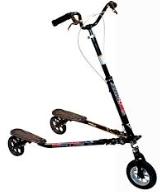 Name_________Period________Circle any element that is a metalThis substance is…When one of these dissolves, how many aqueous ions form?Circle any element that is a metalThis substance is…When one of these dissolves, how many aqueous ions form?CuSO4(s)ionic / molecularNa2C2O4(s)ionic / molecularN2O4((g)ionic / molecularH3PO4ionic / molecularspace to take lecture notes:Draw three aluminum bromides  in the left beaker:AlBr3(s)AlBr3(s)AlBr3(s)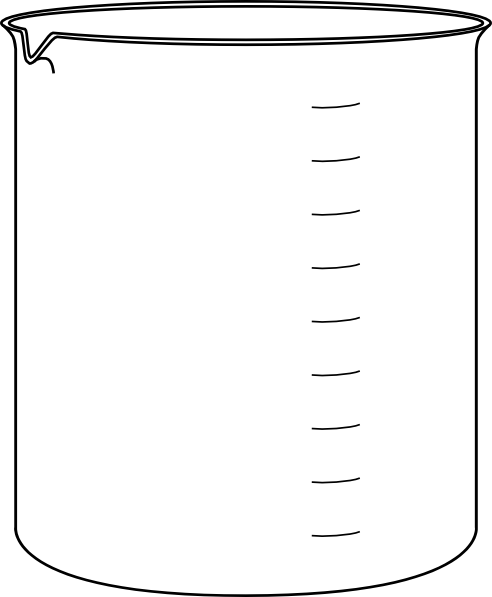 SOLIDAQUEOUSKI1?  2?  3?  4?  5?  AlBr31?  2?  3?  4?  5?  K2S1?  2?  3?  4?  5?  (NH4)2CO31?  2?  3?  4?  5?  MgCO31?  2?  3?  4?  5?  Ca(CH3COO)21?  2?  3?  4?  5?  Zn(NO3)21?  2?  3?  4?  5?  CH3OH1?  2?  3?  4?  5?  Draw two ammonium carbonates  in each beaker:(NH4)2CO3(NH4)2CO3SOLIDAQUEOUS